AKDENİZ ÜNİVERSİTESİ REKTÖRLÜĞÜNE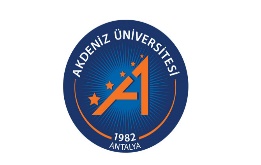  (Personel Daire Başkanlığı)İlgili makama verilmek üzere kurumunuzda çalıştığımı gösterir belgenin düzenlenerek tarafıma verilmesi hususunda;Gereğini bilgilerinize arz ederim.Başvuru Sahibinin Adı ve Soyadı: T.C. Kimlik NoDoğum Tarihi (Gün/Ay/Yıl).…./…../……UnvanıGörev Yaptığı BirimTarih:İletişim No:İmzası: